01.06.2020r.-05.06.2020r.Barbara GąsiorekWitajcie Drodzy Uczniowie!Dziękuję Wam Kochani za systematyczną pracę.Przypominam Wam, że ćwiczenia z języka angielskiego  pojawiają się tutaj w poniedziałki. W każdym momencie możecie wrócić do ćwiczeń.Jeśli nie masz książki i ćwiczeń w domu, wydrukuj ten scenariusz i wklej do zeszytu lub przepisuj odpowiedzi do zadań do zeszytu. Wszystkie zadania z książki i ćwiczeń zamieszczam dla Was w scenariuszu.Scenariusz zajęć/ zadania na  tydzień : 01.06.2020r. - 05.06.2020r.kl.2a- Lekcja 1- 01.06.2020r. (pon), Lekcja 2- 03.06.2020r. (śr)kl.2b-Lekcja 1- 01.06.2020r. (pon), Lekcja 2- 04.06.2020r. (czw)Podręcznik ucznia - strony:67 i 68 . Numery zadań, które należy wykonać znajdują się pod poszczególną lekcją.Ćwiczenia ucznia - strony:64 i 65 . Numery zadań, które należy zrobić, znajdują się pod poszczególną lekcją.Zapisuj proszę tematy do zeszytu.Lesson 1Topic: Czynności wykonywane w wolnym czasie.Zapisz pod tematem proszę nazwy czynności i poniższe słówka. Niektóre z nich już z nasz, ale zapisz wszystkie.Nazwy czynności:1. swim- pływać2. walk-chodzić, spacerować3. play football- grać w piłkę nożną4. ride a bike - jeżdzić na rowerze5. roller-skate - jeździć na rolkachSłówka:1. mountains - góry2. garden - ogród3. zoo - zoo4. at school - w szkoleDzisiaj będziemy również mówić o tym, gdzie ,w jakich miejscach, można wykonywać te czynności np. Jeżdżę na rolkach w parku. - I roller-skate in the park.Dzisiaj wykonaj zadania:Podręcznik - strona 67.  Zadania: 1,2 i 4.Ćwiczenia - strona  64. Zadania: 1 i 2.Zadanie 1. Posłuchaj nagrania (2-3 razy) i pokaż obrazki. Numer nagrania:3.44. Następnie spróbuj przeczytać nazwy czynności i powtórzyć je (2-3 razy). Nagranie znajdziesz, tak jak zawsze na stronie www.macmillan.pl, w zakładce Strefa Ucznia. Następnie wybieramy „klasy 1-3 szkoły podstawowej” i nazwę podręcznika „ Bugs Team 2” oraz numer płyty i nagrania.Zadanie 2. Posłuchaj rymowanki „I ride a bike in the park”/”Jeżdżę na rowerze w parku”. Wskaż palcem, które czynności są wykonywane w podanych miejscach, zgodnie z nagraniem.Możesz posłuchać rymowanki kilka razy i zaśpiewać. Numer nagrania: 3.45.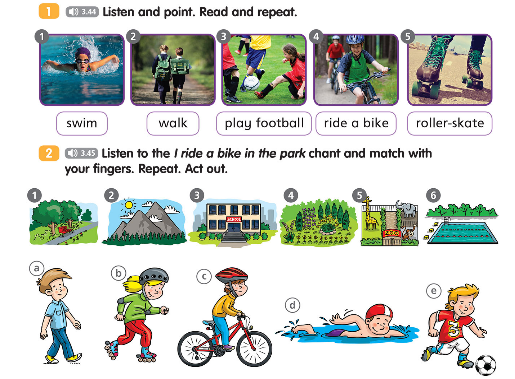 Zadanie 4. Popatrz na cztery obrazki poniżej. I powiedz co dzieci robią w jakich miejscach, zgodnie z obrazkami. Następnie powiedz gdzie ty wykonujesz te czynności.Przykład (na obrazku pierwszym) - dziewczynka jeździ na rolkach w parku. Czyli dziewczynka powie:I roller skate in the park.Spróbuj to samo powiedzieć (tylko ustnie robimy to ćwiczenie) o obrazku 2,3 i 4. A następnie o sobie.Podpowiedź:Obrazek 2 - chłopczyk pływa na basenie ( I swim in the swimming pool)Obrazek 3- jeździ na rowerze w górach ( I ride a bike in the mountains)Obrazek 4- gra w piłkę w szkole (I play at school)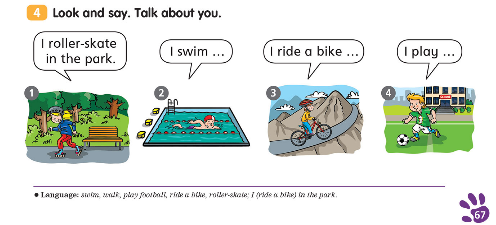 Teraz przechodzimy do waszych ćwiczeń.Strona 64. Zadania : 1 i 2. Zamieściłam te zadania dla was również poniżej.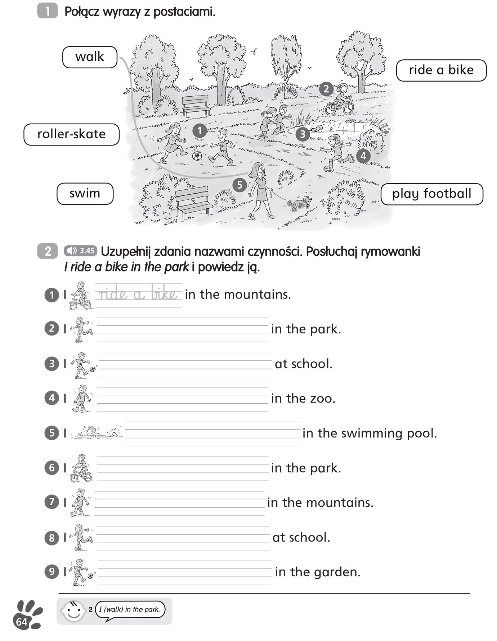 Lesson 2Topic: Co potrafię robić, a czego nie potrafię? Czasownik „can/can’t”.Zapisz pod tematem poniższą notatkę dotyczącą czasownika „can”oraz poniższe słówka.Notatka:Czasownik CAN znaczy „potrafię”/”umiem”.Przykłady:Ja potrafię jeździć na rowerze. - I can ride a bike.On potrafi jeździć na rowerze. - He can ride a bike.Ona potrafi pływać. - She can swim.Jeśli chcemy powiedzieć, że czegoś nie potrafimy, nie umiemy, używamy czasownika CAN’T.Przykłady:Ja nie potrafię jeździć na rowerze. - I can’t ride a bike.On nie potrafi rysować.- He can’t draw.Słówka:1. draw - rysować2. sing - śpiewaćKoniec notatki.Wykonaj dzisiaj zadania:Podręcznik - strona 68. Zadania:1 i 2.Ćwiczenia - strona 65. Zadanie: 1 i 2.Zadanie 1. Posłuchaj nagrania o tym co dzieci, przedstawione poniżej na obrazkach potrafią robić ( I can...), co potrafią robić dobrze I can...very well), a czego nie potrafią robić (I can’t).Numer nagrania:3.46.Jeśli dziecko potrafi coś robić mówi: I can...( jedna uśmiechnięta buzia).Jeśli potrafi coś robić dobrze mówi: I can...very well. ( dwie uśmiechnięte buzie).Jeśli nie potrafi czegoś robić mówi: I can’t... (buzia smutna).„very well” - bardzo dobrze (coś robić)Wybierz w tabelce poprawną odpowiedź - wskaż ją.Zadanie 2. Powiedz co Ty potrafisz robić. Co potrafisz robić bardzo dobrze, a czego nie potrafisz robić (ustnie). Np.:I can swim.- Ja potrafię pływać.I can sing very well. - Ja potrafię śpiewać bardzo dobrze.I can’t ride a bike. - Nie potrafię jeździć na rowerze.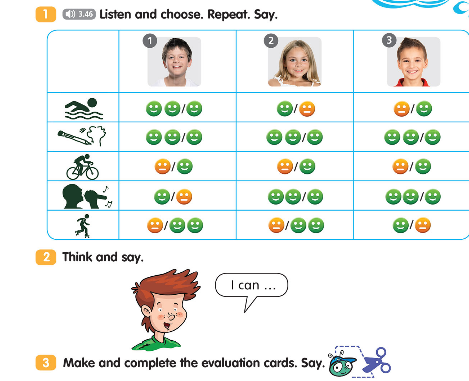 Przechodzimy do waszych ćwiczeń. Strona 65, zadania: 1 i 2.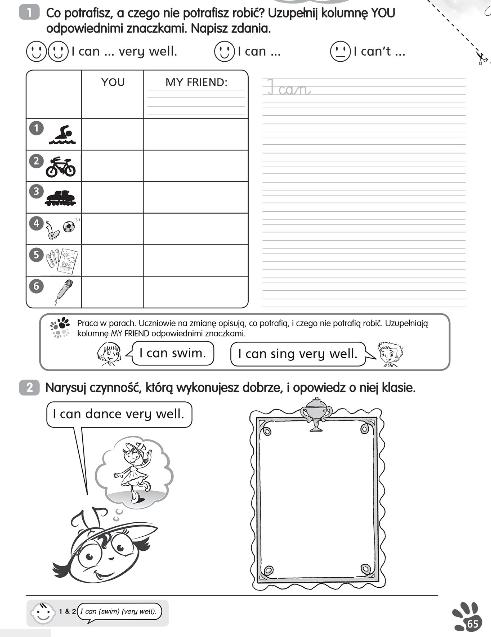 Powodzenia :-)